Publicado en Madrid el 06/09/2021 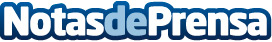 8Belts se incorpora al ecosistema de aprendizaje de BBVA Next Technologies8Belts ha comenzado a formar parte del Ecosistema de Aprendizaje de BBVA Next Technologie, un sistema en el que cada Nexter -miembro de la compañía- cuenta con una bolsa anual de formación, que se complementa con el aprendizaje "on the job" y a través de las tribus en las que se comparte lo aprendidoDatos de contacto:María Guijarro622836702Nota de prensa publicada en: https://www.notasdeprensa.es/8belts-se-incorpora-al-ecosistema-de Categorias: Finanzas Idiomas E-Commerce Recursos humanos http://www.notasdeprensa.es